Bestyrelses- og Formøde nr. 6, 2017 - 2018 Onsdag den 29. nov. 2017 kl. 17.00 – 20.30Hollænderhaven, Fuglebakken 3, 4760 Vordingborg
Referat
Deltagere: Jan Rasmussen (Vordingborg Handicap Idræt), Birthe Hermansen (DBS), Susanne Halkvist (DHF), Martin Grangaard (Scleroseforeningen), Jette Rosenberg (Gigtforeningen), Reka Munksgaard (Gigtforeningen), Ib Petersen (Høreforeningen), Otto Jensen (Høreforeningen), Henrik Hjorth Madsen (Hjerneskadeforeningen), Niels Jørgen Abildgaard (Hjerneskadeforeningen), Ketty Bagger (Danske Døves Landsforbund), Torben Heien Hansen (Muskelsvindfonden), Lisbeth Palsgart (Epilepsiforeningen), Winnie Lindner (Landsforeningen LEV), Helene Hansen (Landsforeningen Autisme), Stella Steengaard (Osteoporoseforeningen), Anders J. Andersen (DHF) til pkt. 4 og Dorthe Nielsen (LEV)Afbud: Jørgen Nexøe-LarsenReferat: kl. 17.00-18.30Indledning
Velkommen til Martin Grangaard i bestyrelsen som observatør for Scleroseforeningen. Jette er Martins personlige kontaktperson i DH-bestyrelsen. Præsentationsrunde.Godkendelse Budget 20182018 er et overgangsår, da DH har ændret perioden for udbetaling af driftstilskud, så der kun udbetales én gang om året. FU indstiller, at vedlagte budget godkendes./. Bilag Forslag til budgetBeslutning: GodkendtMøde & Aktivitetsplan 2018Det indstilles, at møder til og med årsmødet godkendes. Mødeplan for resten af året fastlægges først når der foreligger mødeplan for det nye Handicapråd. /. Bilag Foreløbig mødeplan 2018 frem til første møde efter afholdelse af årsmøde.Beslutning: GodkendtDH Vordingborg – sammen er vi stærkeDH – en konsensusorganisation 
I en periode fremover vil ”DH Vordingborg – sammen er vi stærke” være fast punkt på bestyrelsens dagsorden. 
Ud fra skiftende emner drøfter vi, hvordan vi sammen styrker samarbejdet internt i DH afdelingen og udvikler DH Vordingborgs handicappolitiske profil. Til dette møde er emnet: DH – en konsensusorganisation
/. Bilag DH – en konsensusorganisation
Beslutning: Stella gennemgik bilaget. Der var enkelte spørgsmål om vi blev hørt. Enighed om at det er en god idé med denne slags drøftelser. Emner er velkommen, som sendes til Stella.Nyt fra netværkeneTovholderen for hvert netværk lægger op til debat om aktuelle udfordringer og opgaver,             Indenfor netværkets område.Tilgængelighedsnetværket v/ AndersAnders orienterede om den nye lift/trappe i byrådssalenIb omtalte manglende anvendelse af teleslynge i kommunens kantine ved et off. møde.Voksen/Ældre Netværket v/WinnieMøde afholdt i netværket 7. nov. – Stella fra formandskabet deltog.Nye medlemmer budt velkommen, bl.a. er en ung fra børn/unge-netværket nu overgået til dette netværk.Nu tovholder og med-tovholder i netværket. Voksen/ældre-netværket  har oprettet en fb-gruppe – Susanne redigerer.Tilpasset kommissorium kommerSundhedsnetværket v/ Niels JørgenHenviste til at konsituteringsaftalen for den kommende kommunalbestyrelse indeholder interessant og der er vigtige aftaler på sundhedsområdet.Formandsskabet vil fortsat meget gerne deltage i møde i Sundhedsnetværket.Børn/unge-netværket v/ Helene Vi arbejder på at netværket bliver repræsenteret i det ny §17.4 udvalg på skoleområdetNetværkets fb-gruppe er flittigt besøgt. Hvert opslag ses af ca. 50 og enkelte har helt op til 128 set.Fortsat mange bisidderopgaver og flere med alvorlige problemstillinger. Bekymrende at der er stigende behov for både bisidning og nu også mentoring.Gensidig orientering Uddeling af handicappris 2017
Fredag den 1. dec. kl. 13.00, Byrådssalen, Vordingborg Rådhus.
Mød op og vær med til at fejre en ildsjæl.Orientering om indstilling til Handicaprådet
Flere kandidater end pladser. Tak til alle der stillede sig til rådighed. Forretningsudvalget har sammensat et stærkt DH-hold på 4 medlemmer til Handicaprådet og 4 personlige stedfortrædere. Vi imødekommer alle anbefalinger fra DH-centralt til bred sammensætning: alle handicapgrupper repræsenteret, repræsentation af børn med handicap, pårørende og personer som er bærere af handicap, gengangere/nye repræsentanter, aldersspredning, kønsligestilling,Orientering om øvrige indstillinger
Helene er indstillet til Arbejdsgruppe med DH-afdelinger og Winnie til DH’s bevillingsgruppe. Vi har opbakning fra DH-Faxe til indstillingerne.Godkendelse af referat fra mødet Dagsorden: 18.30 – 20.30JULEHYGGE og afslutning på årets møderække.Der serveres Julefrokost med øl og vand samt kaffe/the og guf 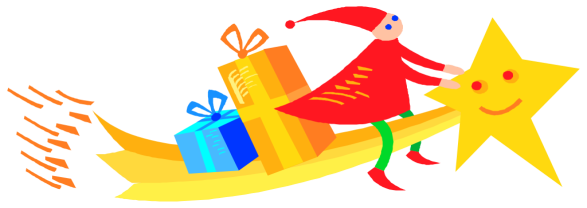 Sild m/tilbehør, Lune retterFrugt og RisalamandeKaffe /the og gufTak for samarbejdet I 2017 – ønsker alle godt nytår 2018Referent Anders
fra pkt 4 voksen/ældre-netværket refererede Stella